vkusnovofis.ru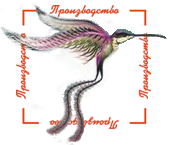 Комплексные обеды.Дамы и Господа!Предлагаем полакомиться замечательными обедами, приготовленными специально для Вас нашими поварами.Только у нас обеды в офис с доставкой все 7 дней в неделю! Мы готовим для Вас обеды в праздничные и выходные дни!           Обед «КОМПЛЕКСНЫЙ» включает:Первое блюдо (250 мл.)Гарнир (150 гр.)                                                                              Второе мясное блюдо (120гр.)                Стоимость всего 175 руб.Салат (80) гр. Одноразовая посудаХлеб (белый, чёрный)                                                                              Обед «ЭКСПРЕСС-1» включает:Первое блюдо (250 мл.)Гарнир (150 гр.)                                                                              Второе мясное блюдо (120гр.)                 Стоимость всего 150 руб. Одноразовая посудаХлеб (белый, чёрный)                                                                            Обед «ЭКСПРЕСС-2» включает:Гарнир (150 гр.)                                                                              Второе мясное блюдо (120гр.)                                        Салат (80) гр.                                            Стоимость всего 145 руб. Одноразовая посудаХлеб (белый, чёрный)                     Дополнительно можно заказать десерт, выпечку, компот или составить индивидуальный заказ из предлагаемого ассортимента блюд:Основное меню:Более подробную информацию можно уточнить по телефону в удобное для Вас время (с 8-00 до 21-00): 229-17-608-918-564-72-12.С Уважением ИП Сидоренко!Первые блюда:Первые блюда:Первые блюда:Борщ красный  с мясом и сметаной *250 мл.45 руб.Борщ красный с фасолью, грибами, мясом и сметаной*250 мл.45 руб.Борщ зелёный с яйцом и сметаной*250 мл.45 руб.Суп грибной  с мясом*250 мл.45 руб.Уха рыбная (горбуша, морской язык, карп)250 мл.45 руб.Солянка сборная мясная, со сметаной250 мл.50 руб.Суп картофельный с макаронными изделиями и мясом*250 мл.45 рубСуп гороховый с копчёностями*250 мл.45 рубСуп по-деревенски с мясом ( крупа гречневая/пшеничная/чечевица)*250 мл.45 рубХарчо с мясом*250 мл.45 рубСуп с фрикадельками*250 мл.45 рубСуп фасолевый с курицей*250 мл.45 рубЛапша домашняя с курицей*250 мл.45 рубСуп сырно-овощной с копчёностями*250 мл.45 рубСуп с клёцками и курицей*250 мл.45 рубРассольник с мясом*250 мл.45 рубОкрошка (на сыворотке со сметаной) (в летнее время)250 мл.45 руб* - все супы и борщи готовятся на мясном или костном бульоне* - все супы и борщи готовятся на мясном или костном бульоне* - все супы и борщи готовятся на мясном или костном бульонеВторые блюда:Вторые блюда:Вторые блюда:Бефстроганов (тушеная говядина в сметане)Бефстроганов (тушеная говядина в сметане)Бефстроганов (тушеная говядина в сметане)120 гр.120 гр.120 гр.120 гр.120 гр.75 р.75 р.75 р.75 р.75 р.75 р.Пулярики фаршерованные фаршем и грибамиПулярики фаршерованные фаршем и грибамиПулярики фаршерованные фаршем и грибами120гр.120гр.120гр.120гр.120гр.95 р.95 р.95 р.95 р.95 р.95 р.Говядина по-венгерски с черносливомГовядина по-венгерски с черносливомГовядина по-венгерски с черносливом120 гр.120 гр.120 гр.120 гр.120 гр.75 р.75 р.75 р.75 р.75 р.75 р.Говядина с грибами в сметанеГовядина с грибами в сметанеГовядина с грибами в сметане120 гр.120 гр.120 гр.120 гр.120 гр.75 р.75 р.75 р.75 р.75 р.75 р.Говядина с овощамиГовядина с овощамиГовядина с овощами120 гр.120 гр.120 гр.120 гр.120 гр.75 р.75 р.75 р.75 р.75 р.75 р.Чахохбили из курочкиЧахохбили из курочкиЧахохбили из курочки120 гр.120 гр.120 гр.120 гр.120 гр.120 гр.65 р.65 р.65 р.65 р.65 р.Отбивные из куриного филеОтбивные из куриного филеОтбивные из куриного филе120 гр.120 гр.120 гр.120 гр.120 гр.120 гр.65 р.65 р.65 р.65 р.65 р.Отбивные из куриного филе с сыром и грибами Отбивные из куриного филе с сыром и грибами Отбивные из куриного филе с сыром и грибами 1 шт.1 шт.1 шт.1 шт.1 шт.1 шт.75 р.75 р.75 р.75 р.75 р.Отбивная из куриного филе в кляре с сыром и помидорамиОтбивная из куриного филе в кляре с сыром и помидорамиОтбивная из куриного филе в кляре с сыром и помидорами1 шт.1 шт.1 шт.1 шт.1 шт.1 шт.75 р.75 р.75 р.75 р.75 р.Ёжики куриные с болгарским перцемЁжики куриные с болгарским перцемЁжики куриные с болгарским перцем2 шт.2 шт.2 шт.2 шт.2 шт.2 шт.75 р.75 р.75 р.75 р.75 р.Фрикасе (курица с грибами в сметанном соусе)Фрикасе (курица с грибами в сметанном соусе)Фрикасе (курица с грибами в сметанном соусе)120 гр.120 гр.120 гр.120 гр.120 гр.120 гр.70 р.70 р.70 р.70 р.70 р.Котлета мясная (фарш собственного изготовления)Котлета мясная (фарш собственного изготовления)Котлета мясная (фарш собственного изготовления)120 гр.120 гр.120 гр.120 гр.120 гр.120 гр.70 р.70 р.70 р.70 р.70 р.Котлета куриная (фарш собственного изготовления)Котлета куриная (фарш собственного изготовления)Котлета куриная (фарш собственного изготовления)120 гр.120 гр.120 гр.120 гр.120 гр.120 гр.70 р.70 р.70 р.70 р.70 р.Котлета куриная с сыром и грибамиКотлета куриная с сыром и грибамиКотлета куриная с сыром и грибами120 гр.120 гр.120 гр.120 гр.120 гр.120 гр.70 р.70 р.70 р.70 р.70 р.Котлета рыбная (горбуша, семга, морской язык)Котлета рыбная (горбуша, семга, морской язык)Котлета рыбная (горбуша, семга, морской язык)120 гр.120 гр.120 гр.120 гр.120 гр.120 гр.75 р.75 р.75 р.75 р.75 р.Тефтели (фарш собственного изготовления)Тефтели (фарш собственного изготовления)Тефтели (фарш собственного изготовления)2 шт.2 шт.2 шт.2 шт.2 шт.2 шт.65 р.65 р.65 р.65 р.65 р.Голень (бедро) куриное, запеченная в сырной корочкеГолень (бедро) куриное, запеченная в сырной корочкеГолень (бедро) куриное, запеченная в сырной корочке1 шт.1 шт.1 шт.1 шт.1 шт.1 шт.70 р.70 р.70 р.70 р.70 р.Зразы куриные с грибамиЗразы куриные с грибамиЗразы куриные с грибами1 шт.1 шт.1 шт.1 шт.1 шт.1 шт.70 р.70 р.70 р.70 р.70 р.Сосиски «Ганноверские»Сосиски «Ганноверские»Сосиски «Ганноверские»2 шт.2 шт.2 шт.2 шт.2 шт.2 шт.65 р.65 р.65 р.65 р.65 р.Мясо по-французски с сыром и помидорами (или ананасом и сыром)Мясо по-французски с сыром и помидорами (или ананасом и сыром)Мясо по-французски с сыром и помидорами (или ананасом и сыром)1 шт.1 шт.1 шт.1 шт.1 шт.1 шт.80 р.80 р.80 р.80 р.80 р.Макароны по-флотскиМакароны по-флотскиМакароны по-флотски250 гр.250 гр.250 гр.250 гр.250 гр.250 гр.75 р.75 р.75 р.75 р.75 р.Мясо по-баварски (мясо в жареной картошке)Мясо по-баварски (мясо в жареной картошке)Мясо по-баварски (мясо в жареной картошке)1 шт.1 шт.1 шт.1 шт.1 шт.1 шт.85 р.85 р.85 р.85 р.85 р.Запеченное мясо (свинина) с бекономЗапеченное мясо (свинина) с бекономЗапеченное мясо (свинина) с беконом1 шт.1 шт.1 шт.1 шт.1 шт.1 шт.85 р.85 р.85 р.85 р.85 р.Свинина в сыре Свинина в сыре Свинина в сыре 1 шт.1 шт.1 шт.1 шт.1 шт.1 шт.80 р.80 р.80 р.80 р.80 р.Люля-кебаб из говядины или курицыЛюля-кебаб из говядины или курицыЛюля-кебаб из говядины или курицы1 шт.1 шт.1 шт.1 шт.1 шт.1 шт.75 р.75 р.75 р.75 р.75 р.Голубцы (собственного изготовления) «по сезону»Голубцы (собственного изготовления) «по сезону»Голубцы (собственного изготовления) «по сезону»2 шт.2 шт.2 шт.2 шт.2 шт.2 шт.90 р.90 р.90 р.90 р.90 р.Морской язык (рыба жареная)Морской язык (рыба жареная)Морской язык (рыба жареная)120 гр.120 гр.120 гр.120 гр.120 гр.120 гр.70 р.70 р.70 р.70 р.70 р.Горбуша под маринадомГорбуша под маринадомГорбуша под маринадом120 гр.120 гр.120 гр.120 гр.120 гр.120 гр.75 р.75 р.75 р.75 р.75 р.Горбуша жареннаяГорбуша жареннаяГорбуша жаренная120 гр.120 гр.120 гр.120 гр.120 гр.120 гр.70 р.70 р.70 р.70 р.70 р.Рагу из картофеля, говядины и овощейРагу из картофеля, говядины и овощейРагу из картофеля, говядины и овощей250 гр.250 гр.250 гр.250 гр.250 гр.250 гр.80 р.80 р.80 р.80 р.80 р.Бифштекс с луком «по-деревенски»Бифштекс с луком «по-деревенски»Бифштекс с луком «по-деревенски»1 шт.1 шт.1 шт.1 шт.1 шт.1 шт.80 р.80 р.80 р.80 р.80 р.Отбивная свиная в сухариках или кляреОтбивная свиная в сухариках или кляреОтбивная свиная в сухариках или кляре1 шт.1 шт.1 шт.1 шт.1 шт.1 шт.85 р.85 р.85 р.85 р.85 р.Пальчики (свинина) с грибами и сыромПальчики (свинина) с грибами и сыромПальчики (свинина) с грибами и сыром1 шт.1 шт.1 шт.1 шт.1 шт.1 шт.85 р,85 р,85 р,85 р,85 р,Рулет (курица) с овощамиРулет (курица) с овощамиРулет (курица) с овощами1 шт.1 шт.1 шт.1 шт.1 шт.1 шт.80 р,80 р,80 р,80 р,80 р,Печень куриная тушёная  в сметанеПечень куриная тушёная  в сметанеПечень куриная тушёная  в сметане120 гр.120 гр.120 гр.120 гр.120 гр.120 гр.65 р.65 р.65 р.65 р.65 р.Печень куриная тушёная  с овощамиПечень куриная тушёная  с овощамиПечень куриная тушёная  с овощами120 гр.120 гр.120 гр.120 гр.120 гр.120 гр.65 р.65 р.65 р.65 р.65 р.Жареная куриная печень в кляреЖареная куриная печень в кляреЖареная куриная печень в кляре120гр.120гр.120гр.120гр.120гр.120гр.55 р.55 р.55 р.55 р.55 р.Плов (говядина)Плов (говядина)Плов (говядина)250 гр.250 гр.250 гр.250 гр.250 гр.250 гр.75 р.75 р.75 р.75 р.75 р.Плов (свинина)Плов (свинина)Плов (свинина)250 гр.250 гр.250 гр.250 гр.250 гр.250 гр.75р75р75р75р75рПлов (курица)Плов (курица)Плов (курица)250 гр.250 гр.250 гр.250 гр.250 гр.250 гр.75р.75р.75р.75р.75р.Фаршированный перец « по сезону» со сметанойФаршированный перец « по сезону» со сметанойФаршированный перец « по сезону» со сметаной1 шт.1 шт.1 шт.1 шт.1 шт.1 шт.65 р,65 р,65 р,65 р,65 р,Капустные оладьи с плавленым сыром и сметанойКапустные оладьи с плавленым сыром и сметанойКапустные оладьи с плавленым сыром и сметаной3 шт.3 шт.3 шт.3 шт.3 шт.3 шт.55 р,55 р,55 р,55 р,55 р,Дранники картофельные со сметанойДранники картофельные со сметанойДранники картофельные со сметаной2 шт.2 шт.2 шт.2 шт.2 шт.2 шт.30 р,30 р,30 р,30 р,30 р,Гарниры:Гарниры:Гарниры:Гарниры:Гарниры:Гарниры:Гарниры:Гарниры:Гарниры:Гарниры:Гарниры:Гарниры:Гарниры:Гарниры:Пюре на молоке со сливочным масломПюре на молоке со сливочным масломПюре на молоке со сливочным масломПюре на молоке со сливочным маслом150 гр.150 гр.150 гр.150 гр.150 гр.150 гр.150 гр.25 р.25 р.25 р.Спагетти *Спагетти *Спагетти *Спагетти *150 гр.150 гр.150 гр.150 гр.150 гр.150 гр.150 гр.20 р.20 р.20 р.Отварной картофель с укропом *Отварной картофель с укропом *Отварной картофель с укропом *Отварной картофель с укропом *150 гр.150 гр.150 гр.150 гр.150 гр.150 гр.150 гр.20 р.20 р.20 р.Овощной гарнирОвощной гарнирОвощной гарнирОвощной гарнир150 гр.150 гр.150 гр.150 гр.150 гр.150 гр.150 гр.25 р.25 р.25 р.Тушёная капустаТушёная капустаТушёная капустаТушёная капуста150 гр.150 гр.150 гр.150 гр.150 гр.150 гр.150 гр.20 р.20 р.20 р.Картофель жаренный «по-домашнему»Картофель жаренный «по-домашнему»Картофель жаренный «по-домашнему»Картофель жаренный «по-домашнему»120 гр.120 гр.120 гр.120 гр.120 гр.120 гр.120 гр.30 р.30 р.30 р.Отварной картофель с укропом *Отварной картофель с укропом *Отварной картофель с укропом *Отварной картофель с укропом *150 гр.150 гр.150 гр.150 гр.150 гр.150 гр.150 гр.20 р.20 р.20 р.Рис отварной *Рис отварной *Рис отварной *Рис отварной *150 гр.150 гр.150 гр.150 гр.150 гр.150 гр.150 гр.20 р.20 р.20 р.Гречневая каша *Гречневая каша *Гречневая каша *Гречневая каша *150 гр.150 гр.150 гр.150 гр.150 гр.150 гр.150 гр.20 р.20 р.20 р.Пшеничная каша *Пшеничная каша *Пшеничная каша *Пшеничная каша *150 гр.150 гр.150 гр.150 гр.150 гр.150 гр.150 гр.20 р.20 р.20 р.* - со сливочным маслом* - со сливочным маслом* - со сливочным маслом* - со сливочным маслом* - со сливочным маслом* - со сливочным маслом* - со сливочным маслом* - со сливочным маслом* - со сливочным маслом* - со сливочным маслом* - со сливочным маслом* - со сливочным маслом* - со сливочным маслом* - со сливочным масломСалаты (мясные, рыбные):Салаты (мясные, рыбные):Салаты (мясные, рыбные):Салаты (мясные, рыбные):Салаты (мясные, рыбные):Салаты (мясные, рыбные):Салаты (мясные, рыбные):Салаты (мясные, рыбные):Салаты (мясные, рыбные):Салаты (мясные, рыбные):Салаты (мясные, рыбные):Салаты (мясные, рыбные):Салаты (мясные, рыбные):Салат "Охотничий" (грибы, мясо, яйцо, картофель, соленые огурцы)Салат "Охотничий" (грибы, мясо, яйцо, картофель, соленые огурцы)Салат "Охотничий" (грибы, мясо, яйцо, картофель, соленые огурцы)Салат "Охотничий" (грибы, мясо, яйцо, картофель, соленые огурцы)Салат "Охотничий" (грибы, мясо, яйцо, картофель, соленые огурцы)Салат "Охотничий" (грибы, мясо, яйцо, картофель, соленые огурцы)100 гр.100 гр.100 гр.35 р.35 р.35 р.35 р.Салат "Оливье"Салат "Оливье"Салат "Оливье"Салат "Оливье"Салат "Оливье"Салат "Оливье"100 гр.100 гр.100 гр.30 р.30 р.30 р.30 р.Салат из фасоли с колбасой (фасоль, морковь, колбаса, яйцо)Салат из фасоли с колбасой (фасоль, морковь, колбаса, яйцо)Салат из фасоли с колбасой (фасоль, морковь, колбаса, яйцо)Салат из фасоли с колбасой (фасоль, морковь, колбаса, яйцо)Салат из фасоли с колбасой (фасоль, морковь, колбаса, яйцо)Салат из фасоли с колбасой (фасоль, морковь, колбаса, яйцо)100 гр.100 гр.100 гр.30 р.30 р.30 р.30 р.Салат из куриной печени (печень, картофель, огурец соленый, лук, яйцо)Салат из куриной печени (печень, картофель, огурец соленый, лук, яйцо)Салат из куриной печени (печень, картофель, огурец соленый, лук, яйцо)Салат из куриной печени (печень, картофель, огурец соленый, лук, яйцо)Салат из куриной печени (печень, картофель, огурец соленый, лук, яйцо)Салат из куриной печени (печень, картофель, огурец соленый, лук, яйцо)100 гр.100 гр.100 гр.30 р.30 р.30 р.30 р.Салат "карри" с курицей (кукуруза, горошек, рис, огурец, майонез)Салат "карри" с курицей (кукуруза, горошек, рис, огурец, майонез)Салат "карри" с курицей (кукуруза, горошек, рис, огурец, майонез)Салат "карри" с курицей (кукуруза, горошек, рис, огурец, майонез)Салат "карри" с курицей (кукуруза, горошек, рис, огурец, майонез)Салат "карри" с курицей (кукуруза, горошек, рис, огурец, майонез)100 гр.100 гр.100 гр.30 р.30 р.30 р.30 р.Салат "Чудо" (курица, сухарики, сыр, грибы, майонез)Салат "Чудо" (курица, сухарики, сыр, грибы, майонез)Салат "Чудо" (курица, сухарики, сыр, грибы, майонез)Салат "Чудо" (курица, сухарики, сыр, грибы, майонез)Салат "Чудо" (курица, сухарики, сыр, грибы, майонез)Салат "Чудо" (курица, сухарики, сыр, грибы, майонез)100 гр.100 гр.100 гр.35 р.35 р.35 р.35 р.Салат «Дальневосточный» с крабовыми палочкамиСалат «Дальневосточный» с крабовыми палочкамиСалат «Дальневосточный» с крабовыми палочкамиСалат «Дальневосточный» с крабовыми палочкамиСалат «Дальневосточный» с крабовыми палочкамиСалат «Дальневосточный» с крабовыми палочками100 гр.100 гр.100 гр.35 р.35 р.35 р.35 р.Салат "Пикантный" (яйцо, язык, сыр, жареные грибы, соленый огурец)Салат "Пикантный" (яйцо, язык, сыр, жареные грибы, соленый огурец)Салат "Пикантный" (яйцо, язык, сыр, жареные грибы, соленый огурец)Салат "Пикантный" (яйцо, язык, сыр, жареные грибы, соленый огурец)Салат "Пикантный" (яйцо, язык, сыр, жареные грибы, соленый огурец)Салат "Пикантный" (яйцо, язык, сыр, жареные грибы, соленый огурец)100 гр.100 гр.100 гр.30 р.30 р.30 р.30 р.Салат "Сельдь под шубой"Салат "Сельдь под шубой"Салат "Сельдь под шубой"Салат "Сельдь под шубой"Салат "Сельдь под шубой"Салат "Сельдь под шубой"100 гр.100 гр.100 гр.30 р.30 р.30 р.30 р.Салат "Мимоза"Салат "Мимоза"Салат "Мимоза"Салат "Мимоза"Салат "Мимоза"Салат "Мимоза"100 гр.100 гр.100 гр.30 р.30 р.30 р.30 р.Салаты овощныеСалаты овощныеСалаты овощныеСалаты овощныеСалаты овощныеСалаты овощныеСалаты овощныеСалаты овощныеСалаты овощныеСалаты овощныеСалаты овощныеСалаты овощныеСалаты овощныеСалат "Морковь по-корейски с морской капустой"Салат "Морковь по-корейски с морской капустой"Салат "Морковь по-корейски с морской капустой"Салат "Морковь по-корейски с морской капустой"Салат "Морковь по-корейски с морской капустой"100 гр.100 гр.100 гр.100 гр.100 гр.100 гр.27 р27 рСалат "Морковь по-корейски"Салат "Морковь по-корейски"Салат "Морковь по-корейски"Салат "Морковь по-корейски"Салат "Морковь по-корейски"100 гр.100 гр.100 гр.100 гр.100 гр.100 гр.27 р27 рСалат "Винегрет"Салат "Винегрет"Салат "Винегрет"Салат "Винегрет"Салат "Винегрет"100 гр.100 гр.100 гр.100 гр.100 гр.100 гр.27 р27 рСалат "Греческий" с сыром фетакиСалат "Греческий" с сыром фетакиСалат "Греческий" с сыром фетакиСалат "Греческий" с сыром фетакиСалат "Греческий" с сыром фетаки100 гр.100 гр.100 гр.100 гр.100 гр.100 гр.40 р40 рСалат «Морковь с сыром и майонезом»Салат «Морковь с сыром и майонезом»Салат «Морковь с сыром и майонезом»Салат «Морковь с сыром и майонезом»Салат «Морковь с сыром и майонезом»100 гр.100 гр.100 гр.100 гр.100 гр.100 гр.27 р27 рСалат из огурцов и помидоров « по сезону»Салат из огурцов и помидоров « по сезону»Салат из огурцов и помидоров « по сезону»Салат из огурцов и помидоров « по сезону»Салат из огурцов и помидоров « по сезону»100 гр.100 гр.100 гр.100 гр.100 гр.100 гр.35 р35 рСалат «Капустный с горошком»Салат «Капустный с горошком»Салат «Капустный с горошком»Салат «Капустный с горошком»Салат «Капустный с горошком»100 гр.100 гр.100 гр.100 гр.100 гр.100 гр.27 р27 рСалат «Витаминный» (капуста, морковь, огурец, болгарский перец)Салат «Витаминный» (капуста, морковь, огурец, болгарский перец)Салат «Витаминный» (капуста, морковь, огурец, болгарский перец)Салат «Витаминный» (капуста, морковь, огурец, болгарский перец)Салат «Витаминный» (капуста, морковь, огурец, болгарский перец)100 гр.100 гр.100 гр.100 гр.100 гр.100 гр.27 р27 рСалат «Свекла с майонезом и грецким орехом»Салат «Свекла с майонезом и грецким орехом»Салат «Свекла с майонезом и грецким орехом»Салат «Свекла с майонезом и грецким орехом»Салат «Свекла с майонезом и грецким орехом»100 гр.100 гр.100 гр.100 гр.100 гр.100 гр.27 р27 рСалат «Свекла с горошком и масломСалат «Свекла с горошком и масломСалат «Свекла с горошком и масломСалат «Свекла с горошком и масломСалат «Свекла с горошком и маслом100 гр.100 гр.100 гр.100 гр.100 гр.100 гр.27 р27 рСалат «Квашеная капуста с луком и маслом»Салат «Квашеная капуста с луком и маслом»Салат «Квашеная капуста с луком и маслом»Салат «Квашеная капуста с луком и маслом»Салат «Квашеная капуста с луком и маслом»100 гр.100 гр.100 гр.100 гр.100 гр.100 гр.27 р27 рСалат "Свекла с черносливом и майонезом"Салат "Свекла с черносливом и майонезом"Салат "Свекла с черносливом и майонезом"Салат "Свекла с черносливом и майонезом"Салат "Свекла с черносливом и майонезом"100 гр.100 гр.100 гр.100 гр.100 гр.100 гр.30 р30 рОрганизации  более 35 человек могут заказывать доставку горячих обедов в термосах. Стоимость таких обедов оговаривается отдельно.Прием заказов на обеды принимается до 14-00 дня, предшествующего поставке.Перечень блюд, входящих в состав комплексного обеда можно изменять в соответствии с ценовой политикой организации-продавца. (заказ блюда, превышающего цену из комплексного обеда уменьшает его вес)Доставку обедов осуществляем в любой район города Ростова-на-Дону,  а также по области.Расчет наличный/ безналичный.Организации  более 35 человек могут заказывать доставку горячих обедов в термосах. Стоимость таких обедов оговаривается отдельно.Прием заказов на обеды принимается до 14-00 дня, предшествующего поставке.Перечень блюд, входящих в состав комплексного обеда можно изменять в соответствии с ценовой политикой организации-продавца. (заказ блюда, превышающего цену из комплексного обеда уменьшает его вес)Доставку обедов осуществляем в любой район города Ростова-на-Дону,  а также по области.Расчет наличный/ безналичный.Организации  более 35 человек могут заказывать доставку горячих обедов в термосах. Стоимость таких обедов оговаривается отдельно.Прием заказов на обеды принимается до 14-00 дня, предшествующего поставке.Перечень блюд, входящих в состав комплексного обеда можно изменять в соответствии с ценовой политикой организации-продавца. (заказ блюда, превышающего цену из комплексного обеда уменьшает его вес)Доставку обедов осуществляем в любой район города Ростова-на-Дону,  а также по области.Расчет наличный/ безналичный.Организации  более 35 человек могут заказывать доставку горячих обедов в термосах. Стоимость таких обедов оговаривается отдельно.Прием заказов на обеды принимается до 14-00 дня, предшествующего поставке.Перечень блюд, входящих в состав комплексного обеда можно изменять в соответствии с ценовой политикой организации-продавца. (заказ блюда, превышающего цену из комплексного обеда уменьшает его вес)Доставку обедов осуществляем в любой район города Ростова-на-Дону,  а также по области.Расчет наличный/ безналичный.Организации  более 35 человек могут заказывать доставку горячих обедов в термосах. Стоимость таких обедов оговаривается отдельно.Прием заказов на обеды принимается до 14-00 дня, предшествующего поставке.Перечень блюд, входящих в состав комплексного обеда можно изменять в соответствии с ценовой политикой организации-продавца. (заказ блюда, превышающего цену из комплексного обеда уменьшает его вес)Доставку обедов осуществляем в любой район города Ростова-на-Дону,  а также по области.Расчет наличный/ безналичный.Организации  более 35 человек могут заказывать доставку горячих обедов в термосах. Стоимость таких обедов оговаривается отдельно.Прием заказов на обеды принимается до 14-00 дня, предшествующего поставке.Перечень блюд, входящих в состав комплексного обеда можно изменять в соответствии с ценовой политикой организации-продавца. (заказ блюда, превышающего цену из комплексного обеда уменьшает его вес)Доставку обедов осуществляем в любой район города Ростова-на-Дону,  а также по области.Расчет наличный/ безналичный.Организации  более 35 человек могут заказывать доставку горячих обедов в термосах. Стоимость таких обедов оговаривается отдельно.Прием заказов на обеды принимается до 14-00 дня, предшествующего поставке.Перечень блюд, входящих в состав комплексного обеда можно изменять в соответствии с ценовой политикой организации-продавца. (заказ блюда, превышающего цену из комплексного обеда уменьшает его вес)Доставку обедов осуществляем в любой район города Ростова-на-Дону,  а также по области.Расчет наличный/ безналичный.Организации  более 35 человек могут заказывать доставку горячих обедов в термосах. Стоимость таких обедов оговаривается отдельно.Прием заказов на обеды принимается до 14-00 дня, предшествующего поставке.Перечень блюд, входящих в состав комплексного обеда можно изменять в соответствии с ценовой политикой организации-продавца. (заказ блюда, превышающего цену из комплексного обеда уменьшает его вес)Доставку обедов осуществляем в любой район города Ростова-на-Дону,  а также по области.Расчет наличный/ безналичный.Организации  более 35 человек могут заказывать доставку горячих обедов в термосах. Стоимость таких обедов оговаривается отдельно.Прием заказов на обеды принимается до 14-00 дня, предшествующего поставке.Перечень блюд, входящих в состав комплексного обеда можно изменять в соответствии с ценовой политикой организации-продавца. (заказ блюда, превышающего цену из комплексного обеда уменьшает его вес)Доставку обедов осуществляем в любой район города Ростова-на-Дону,  а также по области.Расчет наличный/ безналичный.Организации  более 35 человек могут заказывать доставку горячих обедов в термосах. Стоимость таких обедов оговаривается отдельно.Прием заказов на обеды принимается до 14-00 дня, предшествующего поставке.Перечень блюд, входящих в состав комплексного обеда можно изменять в соответствии с ценовой политикой организации-продавца. (заказ блюда, превышающего цену из комплексного обеда уменьшает его вес)Доставку обедов осуществляем в любой район города Ростова-на-Дону,  а также по области.Расчет наличный/ безналичный.Организации  более 35 человек могут заказывать доставку горячих обедов в термосах. Стоимость таких обедов оговаривается отдельно.Прием заказов на обеды принимается до 14-00 дня, предшествующего поставке.Перечень блюд, входящих в состав комплексного обеда можно изменять в соответствии с ценовой политикой организации-продавца. (заказ блюда, превышающего цену из комплексного обеда уменьшает его вес)Доставку обедов осуществляем в любой район города Ростова-на-Дону,  а также по области.Расчет наличный/ безналичный.Организации  более 35 человек могут заказывать доставку горячих обедов в термосах. Стоимость таких обедов оговаривается отдельно.Прием заказов на обеды принимается до 14-00 дня, предшествующего поставке.Перечень блюд, входящих в состав комплексного обеда можно изменять в соответствии с ценовой политикой организации-продавца. (заказ блюда, превышающего цену из комплексного обеда уменьшает его вес)Доставку обедов осуществляем в любой район города Ростова-на-Дону,  а также по области.Расчет наличный/ безналичный.Организации  более 35 человек могут заказывать доставку горячих обедов в термосах. Стоимость таких обедов оговаривается отдельно.Прием заказов на обеды принимается до 14-00 дня, предшествующего поставке.Перечень блюд, входящих в состав комплексного обеда можно изменять в соответствии с ценовой политикой организации-продавца. (заказ блюда, превышающего цену из комплексного обеда уменьшает его вес)Доставку обедов осуществляем в любой район города Ростова-на-Дону,  а также по области.Расчет наличный/ безналичный.